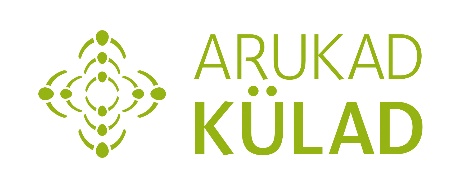 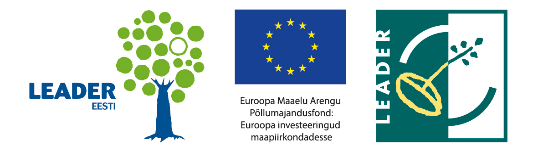 ARUKATE KÜLADE ARENGUPRORGAMMI VIIMANE KOHTUMINEEsmaspäev, 15.  mai 2023 Kääpal9.45 tervituskohv10.00 – 11.15 Pilootprojektide elluviimise kogemused. Kõigil on võimalus väiksemates gruppides tuua välja pilootprojektide õnnestumisi ja õppetunde. 11.15-11.30 paus11.30 – 12.45 Muutused arukates külades. Vaatame ja analüüsime ühiselt, mis on arukates külades juhtunud strateegia koostamise protsessis ja pilootide elluviimise käigus. Millist muutust on juba tänaseks saavutatud ja mida oodata on? Kuidas edasi liikuda nii, et valminud strateegia ei jääks sahtlisse?12.45– 13.30 lõuna13.30 – 14.30 Kääpa küla tegemised14.30-15.30 Arukate külade pressikonverents. Osadel külaesindajatel on võimalus anda pressikonverentsi ja osad seevastus saavad kehastuda ajakirjanikeks. Teemaks Arukate külade tulevikuplaanid. 15.30 Tähistame! Tort!Päeva modereerib Eha Paas, Kogukondade arendamise ja sotsiaalse heaolu magister.